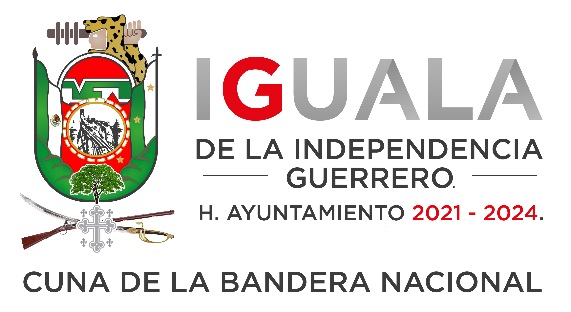 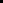   LUGAR Y FECHA: __________________________________________________________________ INSTRUCTIVO DE LLENADO DEL FORMATO DE DECLARACIÓN DE SITUACIÓN PATRIMONIAL 2021.RECOMENDACIONES GENERALES.La Declaración deberá presentarse:Llenada en computadora o a tinta negra.Debidamente requisitada y acompañada con una copia fotostática simple para el acuse de recibido.En limpio sin corrector o algún tipo de mancha, enmendadura o tachadura.La firma deberá ser autógrafa en tinta negra/azul, en cada una de las páginas donde se localiza el espacio correspondiente (FIRMA DE LA PERSONA QUE DECLARA), será rechazada si se presenta en copia simple, recalcada.Cancelar los espacios en blanco con una diagonal.No adjuntar este instructivo al momento de presentar la declaración de situación patrimonial.Acompañada de Constancia de Mayoría y/o Nombramiento.Copia Identificación Oficial.B. INDICACIONES DE LLENADO POR APARTADO.a) Anotar el año del periodo que corresponda a su Declaración de Situación Patrimonial.b) Marcar con una X, a qué tipo de Declaración corresponde: si es inicial, de actualización o por conclusión de empleo, cargo o comisión.1. DATOS PERSONALES.Anotar con claridad los datos personales de la persona que declara, Registro Federal de Contribuyentes, fecha de nacimiento (día, mes y año), edad, sexo, nombre completo (apellido paterno, materno y nombre), en dado caso de contar  con un solo  apellido se anexará  copia  simple de su CURP o especificará el motivo  por el cual cuenta con un solo  apellido en el rubro  de observaciones, aclaraciones o adiciones.Se especificará el lugar de nacimiento, (localidad, Municipio, Estado), la nacionalidad, correo electrónico, el domicilio actual en el que habita anotando el nombre de la calle, numero exterior e interior del domicilio, la colonia o barrio, código postal, teléfono, localidad, municipio y Estado; escolaridad y estado civil.2. DATOS LABORALESEn cualquiera de los tres supuestos del tipo de Declaración (inicial, actualización, conclusión) deberá identificarse la dependencia o ayuntamiento, área de adscripción, fecha de inicio, denominación del puesto, cargo o comisión, domicilio laboral, indicando calle, numero, colonia, localidad y municipio, así como el teléfono de oficina.2.1 Sólo en caso de tratarse de Declaración Patrimonial por CONCLUSIÓN, se anotará la fecha de separación del cargo, puesto o comisión desempeñada.3. INGRESO MENSUAL NETO DE LA PERSONA QUE DECLARA3.1 INGRESO MENSUAL NETO DE LA PERSONA QUE DECLARA DEL CARGO, QUE INICIA, ACTUALIZA O CONCLUYE. Se anotará la suma del sueldo, compensaciones, bonos y otras prestaciones que percibe la persona que declara por el encargado que ostenta mensualmente, el monto reflejará la cantidad neta que se percibe, es decir, ya descontados los impuestos respectivos.En caso de haber otros ingresos adicionales por parte de la persona que declara se anotara el tipo de actividad económica, financiera, académica, por pensión u otras, en el espacio correspondiente, anotando el ingreso mensual promedio que representa la actividad para la persona que declara.Se debe registrar en el campo de SUBTOTAL 1, la cantidad que resulta de sumar el salario mensual neto de la persona que declara, más el ingreso mensual promedio, si es el caso.3.2 INGRESO MENSUAL NETO DEL CÓNYUGE Y/O DEPENDIENTES ECONOMICOS.Anotar en primer lugar el salario que percibe el cónyuge o dependientes económicos de la persona que declara derivado de la principal actividad económica a que se dedique, el monto reflejara la cantidad neta que se percibe.4. GASTO MENSUAL PROMEDIO DE LA PERSONA QUE DECLARA, CÓNYUGE Y/O DEPENDIENTES ECONÓMICOS.Se anotará la suma de los egresos que mensualmente realiza la persona que declara y en su caso el cónyuge o dependientes económicos.5. BIENES MUEBLES PROPIEDAD DE LA PERSONA QUE DECLARA, CÓNYUGE Y/O DEPENDIENTES ECONÓMICOS.Se anotará el número de la clasificación que corresponda al bien mueble (1,2,3,4) según corresponda, para inmediatamente después especificar el tipo de mueble, incluido los vehículos, señalar marca, modelo y tipo.Enseguida, anotará el número de la clasificación que corresponda al titular del bien mueble, en el apartado de forma de adquisición se anotará sólo el número de la calificación para posteriormente, anotará la fecha y valor de adquisición  y por último, señalar  el valor actual  estimado  del bien mueble.6. OBSERVACIONES, ACLARACIONES Y/O ADICIONES QUE DESEE HACER SOBRE SU DECLARACIÓN.En este apartado se deberán anotar las observaciones y aclaraciones sobre la información reportada y/o datos complementarios no registrados en los capítulos anteriores, por insuficiencia de espacio, esto a fin de evitar interpretaciones erróneas en el análisis de la declaración. AVISO DE PRIVACIDAD. En este apartado deberá marcar con una “X”, la aceptación o negación del consentimiento de hacer público su patrimonio.D A T O S     P E R S O N A L E S D A T O S     P E R S O N A L E S D A T O S     P E R S O N A L E S D A T O S     P E R S O N A L E S D A T O S     P E R S O N A L E S D A T O S     P E R S O N A L E S D A T O S     P E R S O N A L E S D A T O S     P E R S O N A L E S D A T O S     P E R S O N A L E S D A T O S     P E R S O N A L E S D A T O S     P E R S O N A L E S D A T O S     P E R S O N A L E S D A T O S     P E R S O N A L E S D A T O S     P E R S O N A L E S D A T O S     P E R S O N A L E S REGISTRO FEDERAL DE CONTRIBUYENTESREGISTRO FEDERAL DE CONTRIBUYENTESREGISTRO FEDERAL DE CONTRIBUYENTESREGISTRO FEDERAL DE CONTRIBUYENTESFECHA DE NACIMIENTO (DÍA/MES/AÑO)FECHA DE NACIMIENTO (DÍA/MES/AÑO)FECHA DE NACIMIENTO (DÍA/MES/AÑO)FECHA DE NACIMIENTO (DÍA/MES/AÑO)FECHA DE NACIMIENTO (DÍA/MES/AÑO)FECHA DE NACIMIENTO (DÍA/MES/AÑO)FECHA DE NACIMIENTO (DÍA/MES/AÑO)FECHA DE NACIMIENTO (DÍA/MES/AÑO)EDADSEXOSEXOREGISTRO FEDERAL DE CONTRIBUYENTESREGISTRO FEDERAL DE CONTRIBUYENTESREGISTRO FEDERAL DE CONTRIBUYENTESREGISTRO FEDERAL DE CONTRIBUYENTESFECHA DE NACIMIENTO (DÍA/MES/AÑO)FECHA DE NACIMIENTO (DÍA/MES/AÑO)FECHA DE NACIMIENTO (DÍA/MES/AÑO)FECHA DE NACIMIENTO (DÍA/MES/AÑO)FECHA DE NACIMIENTO (DÍA/MES/AÑO)FECHA DE NACIMIENTO (DÍA/MES/AÑO)FECHA DE NACIMIENTO (DÍA/MES/AÑO)FECHA DE NACIMIENTO (DÍA/MES/AÑO)EDADMFAPELLIDO PATERNOAPELLIDO MATERNOAPELLIDO MATERNOAPELLIDO MATERNOAPELLIDO MATERNOAPELLIDO MATERNOAPELLIDO MATERNOAPELLIDO MATERNOAPELLIDO MATERNONOMBRE (S)NOMBRE (S)NOMBRE (S)NOMBRE (S)NOMBRE (S)NOMBRE (S)LUGAR DE NACIMIENTO (LOCALIDAD, MUNICIPIO, ESTADO)LUGAR DE NACIMIENTO (LOCALIDAD, MUNICIPIO, ESTADO)LUGAR DE NACIMIENTO (LOCALIDAD, MUNICIPIO, ESTADO)LUGAR DE NACIMIENTO (LOCALIDAD, MUNICIPIO, ESTADO)LUGAR DE NACIMIENTO (LOCALIDAD, MUNICIPIO, ESTADO)LUGAR DE NACIMIENTO (LOCALIDAD, MUNICIPIO, ESTADO)NACIONALIDADNACIONALIDADCORREO ELECTRÓNICOCORREO ELECTRÓNICOCORREO ELECTRÓNICOCORREO ELECTRÓNICOCORREO ELECTRÓNICOCORREO ELECTRÓNICOCORREO ELECTRÓNICODOMICILIO ACTUAL CALLE DOMICILIO ACTUAL CALLE NÚM. EXT.INT.INT.COLONIA O BARRIOCOLONIA O BARRIOCOLONIA O BARRIOCOLONIA O BARRIOCÓDIGO POSTALCÓDIGO POSTALCÓDIGO POSTALTELÉFONOTELÉFONOTELÉFONOLOCALIDAD, MUNICIPIO, ESTADOLOCALIDAD, MUNICIPIO, ESTADOLOCALIDAD, MUNICIPIO, ESTADOLOCALIDAD, MUNICIPIO, ESTADOLOCALIDAD, MUNICIPIO, ESTADOESCOLARIDADESCOLARIDADESCOLARIDADESCOLARIDADESCOLARIDADESCOLARIDADESTADO CIVILESTADO CIVILESTADO CIVILESTADO CIVILD A T O S    L A B O R A L E SD A T O S    L A B O R A L E SD A T O S    L A B O R A L E SD A T O S    L A B O R A L E SD A T O S    L A B O R A L E SDEPENDENCIA O AYUNTAMIENTO:DEPENDENCIA O AYUNTAMIENTO:DEPENDENCIA O AYUNTAMIENTO:ÁREA DE ADSCRIPCIÓN:ÁREA DE ADSCRIPCIÓN:ÁREA DE ADSCRIPCIÓN:ÁREA DE ADSCRIPCIÓN:ÁREA DE ADSCRIPCIÓN:ÁREA DE ADSCRIPCIÓN:ÁREA DE ADSCRIPCIÓN:FECHA DE INICIO (DD/MM/AA)FECHA DE INICIO (DD/MM/AA)FECHA DE INICIO (DD/MM/AA)FECHA DE INICIO (DD/MM/AA)FECHA DE INICIO (DD/MM/AA)DENOMINACIÓN DEL PUESTO, EMPLEO, CARGO O COMISIÓN:DENOMINACIÓN DEL PUESTO, EMPLEO, CARGO O COMISIÓN:DENOMINACIÓN DEL PUESTO, EMPLEO, CARGO O COMISIÓN:DENOMINACIÓN DEL PUESTO, EMPLEO, CARGO O COMISIÓN:DENOMINACIÓN DEL PUESTO, EMPLEO, CARGO O COMISIÓN:DENOMINACIÓN DEL PUESTO, EMPLEO, CARGO O COMISIÓN:DENOMINACIÓN DEL PUESTO, EMPLEO, CARGO O COMISIÓN:DOMICILIO LABORAL (CALLE, NÚMERO, COLONIA)DOMICILIO LABORAL (CALLE, NÚMERO, COLONIA)DOMICILIO LABORAL (CALLE, NÚMERO, COLONIA)DOMICILIO LABORAL (CALLE, NÚMERO, COLONIA)DOMICILIO LABORAL (CALLE, NÚMERO, COLONIA)DOMICILIO LABORAL (CALLE, NÚMERO, COLONIA)DOMICILIO LABORAL (CALLE, NÚMERO, COLONIA)DOMICILIO LABORAL (CALLE, NÚMERO, COLONIA)LOCALIDAD Y MUNICIPIO:LOCALIDAD Y MUNICIPIO:LOCALIDAD Y MUNICIPIO:LOCALIDAD Y MUNICIPIO:LOCALIDAD Y MUNICIPIO:LOCALIDAD Y MUNICIPIO:LOCALIDAD Y MUNICIPIO:TELÉFONO DE OFICINA:TELÉFONO DE OFICINA:TELÉFONO DE OFICINA:TELÉFONO DE OFICINA:TELÉFONO DE OFICINA:TELÉFONO DE OFICINA:TELÉFONO DE OFICINA:TELÉFONO DE OFICINA:LLENAR EN CASO DE SER DECLARACIÓN POR CONCLUSIÓN:LLENAR EN CASO DE SER DECLARACIÓN POR CONCLUSIÓN:LLENAR EN CASO DE SER DECLARACIÓN POR CONCLUSIÓN:LLENAR EN CASO DE SER DECLARACIÓN POR CONCLUSIÓN:LLENAR EN CASO DE SER DECLARACIÓN POR CONCLUSIÓN:LLENAR EN CASO DE SER DECLARACIÓN POR CONCLUSIÓN:LLENAR EN CASO DE SER DECLARACIÓN POR CONCLUSIÓN:LLENAR EN CASO DE SER DECLARACIÓN POR CONCLUSIÓN:FECHA DE SEPARACIÓN DEL CARGO:FECHA DE SEPARACIÓN DEL CARGO:FECHA DE SEPARACIÓN DEL CARGO:INGRESO MENSUAL NETO DE LA PERSONA QUE DECLARAINGRESO MENSUAL NETO DE LA PERSONA QUE DECLARAINGRESO MENSUAL NETO DE LA PERSONA QUE DECLARAINGRESO MENSUAL NETO DE LA PERSONA QUE DECLARAINGRESO MENSUAL NETO DE LA PERSONA QUE DECLARAINGRESO MENSUAL NETO DE LA PERSONA QUE DECLARAINGRESO MENSUAL NETO DE LA PERSONA QUE DECLARAINGRESO MENSUAL NETO DE LA PERSONA QUE DECLARAINGRESO MENSUAL NETO DEL CARGO QUE INICIA, ACTUALIZA O CONCLUYE.INGRESO MENSUAL NETO DEL CARGO QUE INICIA, ACTUALIZA O CONCLUYE.INGRESO MENSUAL NETO DEL CARGO QUE INICIA, ACTUALIZA O CONCLUYE.INGRESO MENSUAL NETO DEL CARGO QUE INICIA, ACTUALIZA O CONCLUYE.MONTOSMONTOSMONTOSMONTOSSALARIO MENSUAL NETO DE LA PERSONA QUE DECLARA POR EL CARGO PÚBLICO.(ANOTAR LA SUMA DE SUELDOS, COMPENSACIONES, BONOS Y OTRAS PRESTACIONES)SALARIO MENSUAL NETO DE LA PERSONA QUE DECLARA POR EL CARGO PÚBLICO.(ANOTAR LA SUMA DE SUELDOS, COMPENSACIONES, BONOS Y OTRAS PRESTACIONES)SALARIO MENSUAL NETO DE LA PERSONA QUE DECLARA POR EL CARGO PÚBLICO.(ANOTAR LA SUMA DE SUELDOS, COMPENSACIONES, BONOS Y OTRAS PRESTACIONES)SALARIO MENSUAL NETO DE LA PERSONA QUE DECLARA POR EL CARGO PÚBLICO.(ANOTAR LA SUMA DE SUELDOS, COMPENSACIONES, BONOS Y OTRAS PRESTACIONES)$$$$OTROS INGRESOS MENSUALES PROMEDIO DE LA PERSONA QUE DECLARA:  OTROS INGRESOS MENSUALES PROMEDIO DE LA PERSONA QUE DECLARA:  OTROS INGRESOS MENSUALES PROMEDIO DE LA PERSONA QUE DECLARA:  OTROS INGRESOS MENSUALES PROMEDIO DE LA PERSONA QUE DECLARA:  $ $ $ $ POR ACTIVIDAD COMERCIAL O INDUSTRIAL (ESPECIFICAR NOMBRE, RAZÓN SOCIAL Y TIPO DE NEGOCIO)POR ACTIVIDAD COMERCIAL O INDUSTRIAL (ESPECIFICAR NOMBRE, RAZÓN SOCIAL Y TIPO DE NEGOCIO)POR ACTIVIDAD COMERCIAL O INDUSTRIAL (ESPECIFICAR NOMBRE, RAZÓN SOCIAL Y TIPO DE NEGOCIO)POR ACTIVIDAD COMERCIAL O INDUSTRIAL (ESPECIFICAR NOMBRE, RAZÓN SOCIAL Y TIPO DE NEGOCIO)$ $ $ $ POR ACTIVIDAD FINANCIERA, INTERESES SOBRE INVERSIONES, SOCIEDADES(ESPECIFICAR INSTITUCIÓN Y CUENTAS BANCARIAS O DE VALORES)POR ACTIVIDAD FINANCIERA, INTERESES SOBRE INVERSIONES, SOCIEDADES(ESPECIFICAR INSTITUCIÓN Y CUENTAS BANCARIAS O DE VALORES)POR ACTIVIDAD FINANCIERA, INTERESES SOBRE INVERSIONES, SOCIEDADES(ESPECIFICAR INSTITUCIÓN Y CUENTAS BANCARIAS O DE VALORES)POR ACTIVIDAD FINANCIERA, INTERESES SOBRE INVERSIONES, SOCIEDADES(ESPECIFICAR INSTITUCIÓN Y CUENTAS BANCARIAS O DE VALORES)$                    $                    $                    $                    POR SERVICIOS PERSONALES, PROFESIONALES O ASESORIAS(ESPECIFICAR EL TIPO DE SERVICIO Y EL CONTRATANTE)POR SERVICIOS PERSONALES, PROFESIONALES O ASESORIAS(ESPECIFICAR EL TIPO DE SERVICIO Y EL CONTRATANTE)POR SERVICIOS PERSONALES, PROFESIONALES O ASESORIAS(ESPECIFICAR EL TIPO DE SERVICIO Y EL CONTRATANTE)POR SERVICIOS PERSONALES, PROFESIONALES O ASESORIAS(ESPECIFICAR EL TIPO DE SERVICIO Y EL CONTRATANTE)OTROS                                                                                                 (ESPECIFICAR ARRENDAMIENTOS, HONORARIOS, REGALIAS, SORTEOS, CONCURSOS, DONACIONES, ETCÉTERA)OTROS                                                                                                 (ESPECIFICAR ARRENDAMIENTOS, HONORARIOS, REGALIAS, SORTEOS, CONCURSOS, DONACIONES, ETCÉTERA)OTROS                                                                                                 (ESPECIFICAR ARRENDAMIENTOS, HONORARIOS, REGALIAS, SORTEOS, CONCURSOS, DONACIONES, ETCÉTERA)OTROS                                                                                                 (ESPECIFICAR ARRENDAMIENTOS, HONORARIOS, REGALIAS, SORTEOS, CONCURSOS, DONACIONES, ETCÉTERA)$               $               $               $               SUBTOTAL 1 (SUMA DE A, B.1, B.2, B.3, B.4)  SUBTOTAL 1 (SUMA DE A, B.1, B.2, B.3, B.4)  $      $      $      $      INGRESO MENSUAL NETO DEL CÓNYUGE Y/O DEPENDIENTES ECONÓMICOSINGRESO MENSUAL NETO DEL CÓNYUGE Y/O DEPENDIENTES ECONÓMICOSINGRESO MENSUAL NETO DEL CÓNYUGE Y/O DEPENDIENTES ECONÓMICOSINGRESO MENSUAL NETO DEL CÓNYUGE Y/O DEPENDIENTES ECONÓMICOSMONTOSMONTOSMONTOSMONTOSSALARIO MENSUAL NETO DEL CONYUGE Y/O DEPENDIENTES ECONÓMICOS(ANOTAR LA SUMA DE SUELDOS, COMPENSACIONES, BONOS Y OTRAS PRESTACIONES)SALARIO MENSUAL NETO DEL CONYUGE Y/O DEPENDIENTES ECONÓMICOS(ANOTAR LA SUMA DE SUELDOS, COMPENSACIONES, BONOS Y OTRAS PRESTACIONES)SALARIO MENSUAL NETO DEL CONYUGE Y/O DEPENDIENTES ECONÓMICOS(ANOTAR LA SUMA DE SUELDOS, COMPENSACIONES, BONOS Y OTRAS PRESTACIONES)SALARIO MENSUAL NETO DEL CONYUGE Y/O DEPENDIENTES ECONÓMICOS(ANOTAR LA SUMA DE SUELDOS, COMPENSACIONES, BONOS Y OTRAS PRESTACIONES)$                   $                   $                   $                   OTROS INGRESOS MENSUALES PROMEDIO DEL CONYUGE Y/O DEPENDIENTES ECONÓMICOS:OTROS INGRESOS MENSUALES PROMEDIO DEL CONYUGE Y/O DEPENDIENTES ECONÓMICOS:OTROS INGRESOS MENSUALES PROMEDIO DEL CONYUGE Y/O DEPENDIENTES ECONÓMICOS:OTROS INGRESOS MENSUALES PROMEDIO DEL CONYUGE Y/O DEPENDIENTES ECONÓMICOS:$                $                $                $                POR ACTIVIDAD COMERCIAL O INDUSTRIAL (ESPECIFICAR NOMBRE, RAZÓN SOCIAL Y TIPO DE NEGOCIO)POR ACTIVIDAD COMERCIAL O INDUSTRIAL (ESPECIFICAR NOMBRE, RAZÓN SOCIAL Y TIPO DE NEGOCIO)POR ACTIVIDAD COMERCIAL O INDUSTRIAL (ESPECIFICAR NOMBRE, RAZÓN SOCIAL Y TIPO DE NEGOCIO)POR ACTIVIDAD COMERCIAL O INDUSTRIAL (ESPECIFICAR NOMBRE, RAZÓN SOCIAL Y TIPO DE NEGOCIO)$                $                $                $                POR ACTIVIDAD FINANCIERA, INTERESES SOBRE INVERSIONES, SOCIEDADES(ESPECIFICAR INSTITUCIÓN Y CUENTAS BANCARIAS O DE VALORES)POR ACTIVIDAD FINANCIERA, INTERESES SOBRE INVERSIONES, SOCIEDADES(ESPECIFICAR INSTITUCIÓN Y CUENTAS BANCARIAS O DE VALORES)POR ACTIVIDAD FINANCIERA, INTERESES SOBRE INVERSIONES, SOCIEDADES(ESPECIFICAR INSTITUCIÓN Y CUENTAS BANCARIAS O DE VALORES)POR ACTIVIDAD FINANCIERA, INTERESES SOBRE INVERSIONES, SOCIEDADES(ESPECIFICAR INSTITUCIÓN Y CUENTAS BANCARIAS O DE VALORES)$                   $                   $                   $                   POR SERVICIOS PERSONALES, PROFESIONALES O ASESORÍAS(ESPECIFICAR EL TIPO DE SERVICIO Y EL CONTRATANTE)POR SERVICIOS PERSONALES, PROFESIONALES O ASESORÍAS(ESPECIFICAR EL TIPO DE SERVICIO Y EL CONTRATANTE)POR SERVICIOS PERSONALES, PROFESIONALES O ASESORÍAS(ESPECIFICAR EL TIPO DE SERVICIO Y EL CONTRATANTE)POR SERVICIOS PERSONALES, PROFESIONALES O ASESORÍAS(ESPECIFICAR EL TIPO DE SERVICIO Y EL CONTRATANTE)$                 $                 $                 $                 OTROS(ESPECIFICAR ARRENDAMIENTOS, HONORARIOS, REGALIAS, SORTEOS, CONCURSOS, DONACIONES, ETCÉTERA)OTROS(ESPECIFICAR ARRENDAMIENTOS, HONORARIOS, REGALIAS, SORTEOS, CONCURSOS, DONACIONES, ETCÉTERA)OTROS(ESPECIFICAR ARRENDAMIENTOS, HONORARIOS, REGALIAS, SORTEOS, CONCURSOS, DONACIONES, ETCÉTERA)OTROS(ESPECIFICAR ARRENDAMIENTOS, HONORARIOS, REGALIAS, SORTEOS, CONCURSOS, DONACIONES, ETCÉTERA)$                 $                 $                 $                 SUBTOTAL 2 (SUMA DE A, B.1, B.2, B.3, B.4)          SUBTOTAL 2 (SUMA DE A, B.1, B.2, B.3, B.4)          $                 $                 $                 $                 TOTAL DE INGRESOS (SUMA DE SUBTOTAL 1+2)      TOTAL DE INGRESOS (SUMA DE SUBTOTAL 1+2)      $       $       $       $       GASTO MENSUAL PROMEDIO DE LA PERSONA QUE DECLARA, CÓNYUGE Y/O DEPENDIENTES ECONÓMICOS.GASTO MENSUAL PROMEDIO DE LA PERSONA QUE DECLARA, CÓNYUGE Y/O DEPENDIENTES ECONÓMICOS.GASTO MENSUAL PROMEDIO DE LA PERSONA QUE DECLARA, CÓNYUGE Y/O DEPENDIENTES ECONÓMICOS.$       $       $       $       BIENES MUEBLES PROPIEDAD DE LA PERSONA QUE DECLARA, CÓNYUGE Y/O DEPENDIENTES ECONÓMICOS.BIENES MUEBLES PROPIEDAD DE LA PERSONA QUE DECLARA, CÓNYUGE Y/O DEPENDIENTES ECONÓMICOS.BIENES MUEBLES PROPIEDAD DE LA PERSONA QUE DECLARA, CÓNYUGE Y/O DEPENDIENTES ECONÓMICOS.BIENES MUEBLES PROPIEDAD DE LA PERSONA QUE DECLARA, CÓNYUGE Y/O DEPENDIENTES ECONÓMICOS.BIENES MUEBLES PROPIEDAD DE LA PERSONA QUE DECLARA, CÓNYUGE Y/O DEPENDIENTES ECONÓMICOS.BIENES MUEBLES PROPIEDAD DE LA PERSONA QUE DECLARA, CÓNYUGE Y/O DEPENDIENTES ECONÓMICOS.BIENES MUEBLES PROPIEDAD DE LA PERSONA QUE DECLARA, CÓNYUGE Y/O DEPENDIENTES ECONÓMICOS.BIENES MUEBLES PROPIEDAD DE LA PERSONA QUE DECLARA, CÓNYUGE Y/O DEPENDIENTES ECONÓMICOS.NINGUNO      (   [   ]   )NINGUNO      (   [   ]   )NINGUNO      (   [   ]   )TIPO DE BIEN:AUTOMÓVILMOBILIARIO DE CASA (MENAJE)JOYAS, OBRAS DE ARTEOTROSESPECIFIQUE (EN CASO DE VEHICULO: MARCA, MODELO AÑO Y TIPO)TITULAR:DECLARANTECONYUGEDEPENDIENTES ECONÓMICOSTITULAR:DECLARANTECONYUGEDEPENDIENTES ECONÓMICOSFORMA DE ADQUISICIÓNCOMPRA-VENTACRÉDITODONACIÓNHERENCIAFORMA DE ADQUISICIÓNCOMPRA-VENTACRÉDITODONACIÓNHERENCIAFECHA DE ADQUISICIÓN (DIA, MES, AÑO)FECHA DE ADQUISICIÓN (DIA, MES, AÑO)FECHA DE ADQUISICIÓN (DIA, MES, AÑO)VALOR DE LA ADQUISICIÓN$VALOR ACTUAL (ESTIMADO)   $IMPORTETOTAL   $OBSERVACIONES, ACLARACIONES Y/ O ADICIONES QUE DESEE HACER SOBRE SU DECLARACIÓN PATRIMONIALOBSERVACIONES, ACLARACIONES Y/ O ADICIONES QUE DESEE HACER SOBRE SU DECLARACIÓN PATRIMONIALOBSERVACIONES, ACLARACIONES Y/ O ADICIONES QUE DESEE HACER SOBRE SU DECLARACIÓN PATRIMONIALOBSERVACIONES, ACLARACIONES Y/ O ADICIONES QUE DESEE HACER SOBRE SU DECLARACIÓN PATRIMONIALOBSERVACIONES, ACLARACIONES Y/ O ADICIONES QUE DESEE HACER SOBRE SU DECLARACIÓN PATRIMONIALOBSERVACIONES, ACLARACIONES Y/ O ADICIONES QUE DESEE HACER SOBRE SU DECLARACIÓN PATRIMONIALOBSERVACIONES, ACLARACIONES Y/ O ADICIONES QUE DESEE HACER SOBRE SU DECLARACIÓN PATRIMONIALOBSERVACIONES, ACLARACIONES Y/ O ADICIONES QUE DESEE HACER SOBRE SU DECLARACIÓN PATRIMONIALOBSERVACIONES, ACLARACIONES Y/ O ADICIONES QUE DESEE HACER SOBRE SU DECLARACIÓN PATRIMONIALOBSERVACIONES, ACLARACIONES Y/ O ADICIONES QUE DESEE HACER SOBRE SU DECLARACIÓN PATRIMONIALOBSERVACIONES, ACLARACIONES Y/ O ADICIONES QUE DESEE HACER SOBRE SU DECLARACIÓN PATRIMONIALAVISO DE PRIVACIDADPOR DISPOSICIÓN DE LOS ARTICULOS 81 FRACCIÓN XII, 134 y 135 FRACCIÓN Y QUINTO TRANSITORIO DE LA LEY NÚMERO 207 DE TRANSPARENCIA Y ACCESO A LA INFORMACIÓN PÚBLICA DEL ESTADO DE GUERRERO. “LA INFORMACIÓN CONTENIDA EN LA DECLARACIÓN DE SITUACIÓN PATRIMONIAL CUENTA CON LA GARANTÍA DE CONFIDENCIALIDAD POR TRATARSE DE DATOS PERSONALES QUE SE RELACIONAN CON LA VIDA PRIVADA DE LAS SERVIDORAS Y SERVIDORES PÚBLICOS, POR LO TANTO, NO PUEDE HACERSE PÚBLICA DICHA INFORMACIÓN, SALVO QUE SE OTORGUE SU CONSENTIMIENTO EXPRESO. POR LO ANTERIOR ¿OTORGA SU CONSENTIMIENTO PARA HACER PÚBLICO SU PATRIMONIO RESERVANDO LOS DATOS ESTRICTAMENTE CONFIDENCIALES?       AVISO DE PRIVACIDADPOR DISPOSICIÓN DE LOS ARTICULOS 81 FRACCIÓN XII, 134 y 135 FRACCIÓN Y QUINTO TRANSITORIO DE LA LEY NÚMERO 207 DE TRANSPARENCIA Y ACCESO A LA INFORMACIÓN PÚBLICA DEL ESTADO DE GUERRERO. “LA INFORMACIÓN CONTENIDA EN LA DECLARACIÓN DE SITUACIÓN PATRIMONIAL CUENTA CON LA GARANTÍA DE CONFIDENCIALIDAD POR TRATARSE DE DATOS PERSONALES QUE SE RELACIONAN CON LA VIDA PRIVADA DE LAS SERVIDORAS Y SERVIDORES PÚBLICOS, POR LO TANTO, NO PUEDE HACERSE PÚBLICA DICHA INFORMACIÓN, SALVO QUE SE OTORGUE SU CONSENTIMIENTO EXPRESO. POR LO ANTERIOR ¿OTORGA SU CONSENTIMIENTO PARA HACER PÚBLICO SU PATRIMONIO RESERVANDO LOS DATOS ESTRICTAMENTE CONFIDENCIALES?       AVISO DE PRIVACIDADPOR DISPOSICIÓN DE LOS ARTICULOS 81 FRACCIÓN XII, 134 y 135 FRACCIÓN Y QUINTO TRANSITORIO DE LA LEY NÚMERO 207 DE TRANSPARENCIA Y ACCESO A LA INFORMACIÓN PÚBLICA DEL ESTADO DE GUERRERO. “LA INFORMACIÓN CONTENIDA EN LA DECLARACIÓN DE SITUACIÓN PATRIMONIAL CUENTA CON LA GARANTÍA DE CONFIDENCIALIDAD POR TRATARSE DE DATOS PERSONALES QUE SE RELACIONAN CON LA VIDA PRIVADA DE LAS SERVIDORAS Y SERVIDORES PÚBLICOS, POR LO TANTO, NO PUEDE HACERSE PÚBLICA DICHA INFORMACIÓN, SALVO QUE SE OTORGUE SU CONSENTIMIENTO EXPRESO. POR LO ANTERIOR ¿OTORGA SU CONSENTIMIENTO PARA HACER PÚBLICO SU PATRIMONIO RESERVANDO LOS DATOS ESTRICTAMENTE CONFIDENCIALES?       AVISO DE PRIVACIDADPOR DISPOSICIÓN DE LOS ARTICULOS 81 FRACCIÓN XII, 134 y 135 FRACCIÓN Y QUINTO TRANSITORIO DE LA LEY NÚMERO 207 DE TRANSPARENCIA Y ACCESO A LA INFORMACIÓN PÚBLICA DEL ESTADO DE GUERRERO. “LA INFORMACIÓN CONTENIDA EN LA DECLARACIÓN DE SITUACIÓN PATRIMONIAL CUENTA CON LA GARANTÍA DE CONFIDENCIALIDAD POR TRATARSE DE DATOS PERSONALES QUE SE RELACIONAN CON LA VIDA PRIVADA DE LAS SERVIDORAS Y SERVIDORES PÚBLICOS, POR LO TANTO, NO PUEDE HACERSE PÚBLICA DICHA INFORMACIÓN, SALVO QUE SE OTORGUE SU CONSENTIMIENTO EXPRESO. POR LO ANTERIOR ¿OTORGA SU CONSENTIMIENTO PARA HACER PÚBLICO SU PATRIMONIO RESERVANDO LOS DATOS ESTRICTAMENTE CONFIDENCIALES?       AVISO DE PRIVACIDADPOR DISPOSICIÓN DE LOS ARTICULOS 81 FRACCIÓN XII, 134 y 135 FRACCIÓN Y QUINTO TRANSITORIO DE LA LEY NÚMERO 207 DE TRANSPARENCIA Y ACCESO A LA INFORMACIÓN PÚBLICA DEL ESTADO DE GUERRERO. “LA INFORMACIÓN CONTENIDA EN LA DECLARACIÓN DE SITUACIÓN PATRIMONIAL CUENTA CON LA GARANTÍA DE CONFIDENCIALIDAD POR TRATARSE DE DATOS PERSONALES QUE SE RELACIONAN CON LA VIDA PRIVADA DE LAS SERVIDORAS Y SERVIDORES PÚBLICOS, POR LO TANTO, NO PUEDE HACERSE PÚBLICA DICHA INFORMACIÓN, SALVO QUE SE OTORGUE SU CONSENTIMIENTO EXPRESO. POR LO ANTERIOR ¿OTORGA SU CONSENTIMIENTO PARA HACER PÚBLICO SU PATRIMONIO RESERVANDO LOS DATOS ESTRICTAMENTE CONFIDENCIALES?       AVISO DE PRIVACIDADPOR DISPOSICIÓN DE LOS ARTICULOS 81 FRACCIÓN XII, 134 y 135 FRACCIÓN Y QUINTO TRANSITORIO DE LA LEY NÚMERO 207 DE TRANSPARENCIA Y ACCESO A LA INFORMACIÓN PÚBLICA DEL ESTADO DE GUERRERO. “LA INFORMACIÓN CONTENIDA EN LA DECLARACIÓN DE SITUACIÓN PATRIMONIAL CUENTA CON LA GARANTÍA DE CONFIDENCIALIDAD POR TRATARSE DE DATOS PERSONALES QUE SE RELACIONAN CON LA VIDA PRIVADA DE LAS SERVIDORAS Y SERVIDORES PÚBLICOS, POR LO TANTO, NO PUEDE HACERSE PÚBLICA DICHA INFORMACIÓN, SALVO QUE SE OTORGUE SU CONSENTIMIENTO EXPRESO. POR LO ANTERIOR ¿OTORGA SU CONSENTIMIENTO PARA HACER PÚBLICO SU PATRIMONIO RESERVANDO LOS DATOS ESTRICTAMENTE CONFIDENCIALES?       AVISO DE PRIVACIDADPOR DISPOSICIÓN DE LOS ARTICULOS 81 FRACCIÓN XII, 134 y 135 FRACCIÓN Y QUINTO TRANSITORIO DE LA LEY NÚMERO 207 DE TRANSPARENCIA Y ACCESO A LA INFORMACIÓN PÚBLICA DEL ESTADO DE GUERRERO. “LA INFORMACIÓN CONTENIDA EN LA DECLARACIÓN DE SITUACIÓN PATRIMONIAL CUENTA CON LA GARANTÍA DE CONFIDENCIALIDAD POR TRATARSE DE DATOS PERSONALES QUE SE RELACIONAN CON LA VIDA PRIVADA DE LAS SERVIDORAS Y SERVIDORES PÚBLICOS, POR LO TANTO, NO PUEDE HACERSE PÚBLICA DICHA INFORMACIÓN, SALVO QUE SE OTORGUE SU CONSENTIMIENTO EXPRESO. POR LO ANTERIOR ¿OTORGA SU CONSENTIMIENTO PARA HACER PÚBLICO SU PATRIMONIO RESERVANDO LOS DATOS ESTRICTAMENTE CONFIDENCIALES?       AVISO DE PRIVACIDADPOR DISPOSICIÓN DE LOS ARTICULOS 81 FRACCIÓN XII, 134 y 135 FRACCIÓN Y QUINTO TRANSITORIO DE LA LEY NÚMERO 207 DE TRANSPARENCIA Y ACCESO A LA INFORMACIÓN PÚBLICA DEL ESTADO DE GUERRERO. “LA INFORMACIÓN CONTENIDA EN LA DECLARACIÓN DE SITUACIÓN PATRIMONIAL CUENTA CON LA GARANTÍA DE CONFIDENCIALIDAD POR TRATARSE DE DATOS PERSONALES QUE SE RELACIONAN CON LA VIDA PRIVADA DE LAS SERVIDORAS Y SERVIDORES PÚBLICOS, POR LO TANTO, NO PUEDE HACERSE PÚBLICA DICHA INFORMACIÓN, SALVO QUE SE OTORGUE SU CONSENTIMIENTO EXPRESO. POR LO ANTERIOR ¿OTORGA SU CONSENTIMIENTO PARA HACER PÚBLICO SU PATRIMONIO RESERVANDO LOS DATOS ESTRICTAMENTE CONFIDENCIALES?       AVISO DE PRIVACIDADPOR DISPOSICIÓN DE LOS ARTICULOS 81 FRACCIÓN XII, 134 y 135 FRACCIÓN Y QUINTO TRANSITORIO DE LA LEY NÚMERO 207 DE TRANSPARENCIA Y ACCESO A LA INFORMACIÓN PÚBLICA DEL ESTADO DE GUERRERO. “LA INFORMACIÓN CONTENIDA EN LA DECLARACIÓN DE SITUACIÓN PATRIMONIAL CUENTA CON LA GARANTÍA DE CONFIDENCIALIDAD POR TRATARSE DE DATOS PERSONALES QUE SE RELACIONAN CON LA VIDA PRIVADA DE LAS SERVIDORAS Y SERVIDORES PÚBLICOS, POR LO TANTO, NO PUEDE HACERSE PÚBLICA DICHA INFORMACIÓN, SALVO QUE SE OTORGUE SU CONSENTIMIENTO EXPRESO. POR LO ANTERIOR ¿OTORGA SU CONSENTIMIENTO PARA HACER PÚBLICO SU PATRIMONIO RESERVANDO LOS DATOS ESTRICTAMENTE CONFIDENCIALES?       AVISO DE PRIVACIDADPOR DISPOSICIÓN DE LOS ARTICULOS 81 FRACCIÓN XII, 134 y 135 FRACCIÓN Y QUINTO TRANSITORIO DE LA LEY NÚMERO 207 DE TRANSPARENCIA Y ACCESO A LA INFORMACIÓN PÚBLICA DEL ESTADO DE GUERRERO. “LA INFORMACIÓN CONTENIDA EN LA DECLARACIÓN DE SITUACIÓN PATRIMONIAL CUENTA CON LA GARANTÍA DE CONFIDENCIALIDAD POR TRATARSE DE DATOS PERSONALES QUE SE RELACIONAN CON LA VIDA PRIVADA DE LAS SERVIDORAS Y SERVIDORES PÚBLICOS, POR LO TANTO, NO PUEDE HACERSE PÚBLICA DICHA INFORMACIÓN, SALVO QUE SE OTORGUE SU CONSENTIMIENTO EXPRESO. POR LO ANTERIOR ¿OTORGA SU CONSENTIMIENTO PARA HACER PÚBLICO SU PATRIMONIO RESERVANDO LOS DATOS ESTRICTAMENTE CONFIDENCIALES?       AVISO DE PRIVACIDADPOR DISPOSICIÓN DE LOS ARTICULOS 81 FRACCIÓN XII, 134 y 135 FRACCIÓN Y QUINTO TRANSITORIO DE LA LEY NÚMERO 207 DE TRANSPARENCIA Y ACCESO A LA INFORMACIÓN PÚBLICA DEL ESTADO DE GUERRERO. “LA INFORMACIÓN CONTENIDA EN LA DECLARACIÓN DE SITUACIÓN PATRIMONIAL CUENTA CON LA GARANTÍA DE CONFIDENCIALIDAD POR TRATARSE DE DATOS PERSONALES QUE SE RELACIONAN CON LA VIDA PRIVADA DE LAS SERVIDORAS Y SERVIDORES PÚBLICOS, POR LO TANTO, NO PUEDE HACERSE PÚBLICA DICHA INFORMACIÓN, SALVO QUE SE OTORGUE SU CONSENTIMIENTO EXPRESO. POR LO ANTERIOR ¿OTORGA SU CONSENTIMIENTO PARA HACER PÚBLICO SU PATRIMONIO RESERVANDO LOS DATOS ESTRICTAMENTE CONFIDENCIALES?       